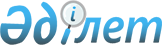 Об определении целевых групп населения на 2013 год в городе ШахтинскеПостановление акимата города Шахтинск Карагандинской области от 2 мая 2013 года N 12/3. Зарегистрировано Департаментом юстиции Карагандинской области 3 июня 2013 года N 2340

      В соответствии с Законами Республики Казахстан от 23 января 2001 года "О местном государственном управлении и самоуправлении в Республике Казахстан", от 23 января 2001 года "О занятости населения", акимат города Шахтинска ПОСТАНОВЛЯЕТ:



      1. Установить дополнительный перечень лиц, относящихся к целевым группам населения согласно приложению к данному постановлению.



      2. Контроль за исполнением настоящего постановления возложить на заместителя акима города Шахтинска Рыстина Н.Б.



      3. Настоящее постановление вводится в действие со дня первого официального опубликования.      Аким города                                А. Аглиулин

Приложение

к постановлению акимата

города Шахтинска

от 2 мая 2013 года N 12/3 

Дополнительный перечень лиц, относящихся

к целевым группам населения
					© 2012. РГП на ПХВ «Институт законодательства и правовой информации Республики Казахстан» Министерства юстиции Республики Казахстан
				NНазвание категории1.Лица, старше пятидесяти лет.2.Лица, длительное время не работавшие (один год и более).3.Выпускники учреждений технического и профессионального, послесреднего образования.4.Молодежь, не имеющая опыта и стажа работы по полученной специальности (после окончания профессиональных лицеев, колледжей, высших учебных заведений).